Adviesrapport Structuur template - Hier volgt je titelJe titel verwijst naar het onderwerp. Je kunt eventueel een ondertitel toevoegen om de context te schetsen. 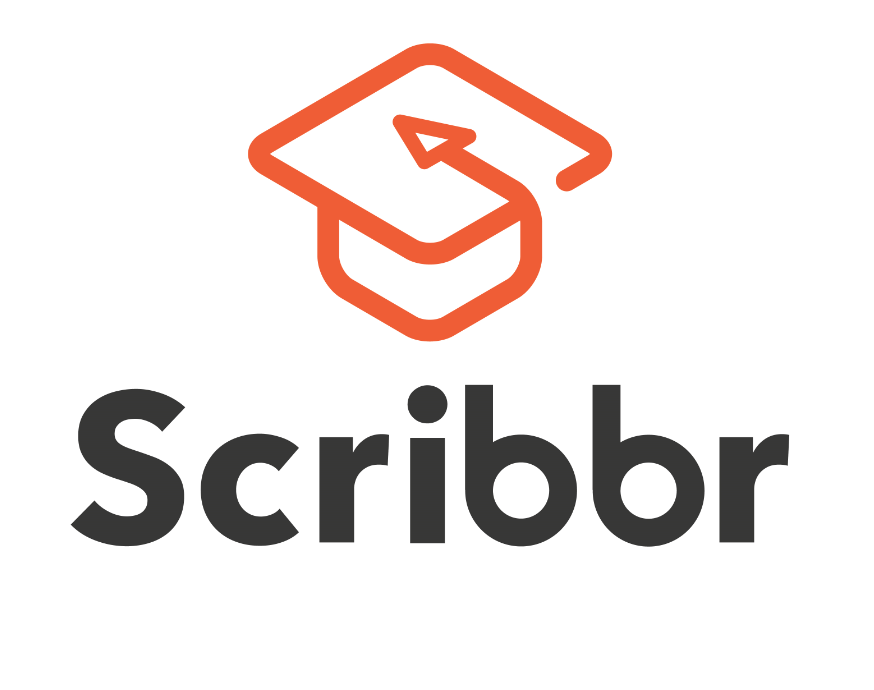 Naam van de auteur(s)Naam van de opdrachtgever(s)Plaats, datum en jaar van publicatieManagementsamenvattingLengte: maximaal 1 A4Let op:Schrijf de samenvatting pas nadat je adviesrapport af is.Gebruik de onderstaande indeling voor een goed gestructureerde samenvatting.Zorg dat je samenvatting los van je adviesrapport te lezen is en zorg dat deze de belangrijkste informatie bevat.En…!Gebruik geen voorbeelden.Presenteer geen nieuwe informatie (informatie die niet in je adviesrapport staat).Schrijf kort en krachtig.Alinea 1OnderzoeksprobleemWat waren de aanleiding en het probleem van je opdrachtgever dat je onderzocht hebt?Wat was de hoofdvraag?Alinea 2MethodenWelke methode(n)/onderzoeksopzet heb je gebruikt?Alinea 3Resultaten en conclusiesWat waren de belangrijkste resultaten en conclusies?Alinea 4Alternatieven en adviesWelke alternatieven heb je in je rapport behandeld?Wat was naar aanleiding hiervan je advies voor de opdrachtgever? Wat is de onderbouwing hiervoor? Hoe luiden het actieplan en de planning die hiervoor nodig zijn? Welk budget is hiervoor nodig? Inhoudsopgave (Hier voeg je je automatisch gegenereerde inhoudsopgave toe)1. InleidingLengte: 1 A4Let op: Verbeter je inleiding een laatste keer nadat je klaar bent met je alternatieven en advies. Voeg je leeswijzer als laatste toe.Geef hier kort aan wat je in dit hoofdstuk allemaal gaat bespreken. Je kunt bijvoorbeeld beschrijven dat je eerst de opdrachtgever introduceert, het doel van je adviesrapport beschrijft en daarna ingaat op het onderzoek, de alternatieven en uiteindelijk je advies. 1.1	Opdrachtgever, opdracht en doel van het adviesrapport introducerenIntroduceer hier je opdrachtgever voor wie jij dit adviesrapport hebt opgesteld en wat de opdracht was. Geef ook aan wat het doel is van je adviesrapport. Wie is je opdrachtgever? Wat was de opdracht voor je onderzoek en adviesrapport?Wat is het doel van dit adviesrapport? 1.2	Onderzoek introducerenGa hier in op het onderzoek dat je verricht hebt. Wat was de aanleiding voor het onderzoek? Wat was het probleem dat je onderzocht hebt? Wat was de hoofdvraag? 1.3	RandvoorwaardenGa in op de randvoorwaarden waarmee rekening gehouden moet worden in je oplossingen. Wat is het budget voor eventuele oplossingen? Binnen welke termijn moet/kan de oplossing geïmplementeerd worden?  Met welke wet- en regelgeving moet rekening worden gehouden? 1.4	LeeswijzerPresenteer hier wat nog in je adviesrapport volgt; de leeswijzer. Welke hoofdstukken en/of onderdelen volgen nog in jouw adviesrapport en wat wordt hierin behandeld? 2. Onderzoek Lengte: ongeveer 1 A4Let op: Herschrijf hier niet je onderzoek. Vat alleen de belangrijkste gegevens samen, namelijk de onderzoeksopzet, resultaten en conclusies. Verwijs naar je onderzoek (jouw achternaam, datum van publicatie. evt. paginanummer) zodat je lezer weet waar hij of zij meer informatie hierover kan vinden en neem je onderzoek op in je bronnenlijst.2.1 	OnderzoeksopzetGeef zo kort en bondig mogelijk aan hoe je onderzoek hebt gedaan, oftewel wat je onderzoeksopzet was. Wat voor soort onderzoek heb je gedaan (kwalitatief en/of kwantitatief)? Hoe heb je data verzameld (desk- en/of fieldresearch)? Wat waren de datakenmerken? Welke methoden heb je gebruikt om de data te analyseren? 2.2 	ResultatenWat waren de belangrijkste resultaten van je onderzoek? 2.3	ConclusiesWat zijn de conclusies die je in je onderzoek hebt getrokken met betrekking tot het probleem van de opdrachtgever?  3. AlternatievenLengte: maximaal 2 A4 per alternatiefLet op: Ga na of je dit hoofdstuk alternatieven, maatregelen, oplossingen of scenario’s moet noemen. Het meest gebruikelijk is ‘alternatieven’. Je kunt ook per alternatief een hoofdstuk gebruiken. Gebruik kopjes om de benodigdheden en voor- en nadelen scanbaar te maken.Geef aan dat je in dit hoofdstuk je alternatieven presenteert. 3.1 	Alternatief 1Geef aan wat het alternatief inhoudt.Wat is een eerste mogelijke oplossing voor het probleem? Hoe ziet dit alternatief uit en wat houdt het in?Ga in op wat het alternatief oplevert. Wat levert het alternatief op? Welke bijdrage levert het alternatief aan de oplossing voor het probleem?  Bespreek de termijn waarbinnen het alternatief gerealiseerd kan worden. Binnen welke termijn levert dit alternatief deze bijdrage?BenodigdhedenBeschrijf wat nodig is voor de realisatie van het alternatief. Wat is hiervoor nodig (geld, tijd, mensen, organisatie)?Voor- en nadelenGa in op de voor- en nadelen. Presenteer deze in lijsten om de voor- en nadelen scanbaar te maken. Wat zijn de voordelen van deze optie?Wat zijn de nadelen van deze optie?3.2	Alternatief 2Geef aan wat het alternatief inhoudt.Wat is een eerste mogelijke oplossing voor het probleem? Hoe ziet dit alternatief uit en wat houdt het in?Ga in op wat het alternatief oplevert. Wat levert het alternatief op? Welke bijdrage levert het alternatief aan de oplossing voor het probleem?  Bespreek de termijn waarbinnen het alternatief gerealiseerd kan worden. Binnen welke termijn levert dit alternatief deze bijdrage? Beschrijf wat nodig is voor de realisatie van het alternatief. Wat is hiervoor nodig (geld, tijd, mensen, organisatie)?Voor- en nadelenGa in op de voor- en nadelen ervan. Presenteer deze in lijsten om de voor- en nadelen scanbaar te maken. Wat zijn de voordelen van deze optie?Wat zijn de nadelen van deze optie? (etc.)4. ConclusieLengte: 1 A4Let op:Leg uit hoe je tot de conclusie bent gekomen in een lopende tekst. Werk beschrijvend.Je conclusie, oftewel je uiteindelijke advies, dient ook los van de rest van je adviesrapport begrepen te kunnen worden. 4.1	AdviesGeef aan welk alternatief (of welke combinatie alternatieven) het beste is in je uiteindelijke advies. Wat adviseer je de opdrachtgever te doen om het probleem op te lossen? 4.2	OnderbouwingGeef aan waarom je dit adviseert. Waarom is dit de beste oplossing voor het probleem? 4.3	Actieplan, planning en budgetBeschrijf kort wat nodig is en gedaan moet worden om jouw advies te realiseren. Wat is het actieplan dat de opdrachtgever kan volgen voor het advies? Wat is de planning om het advies te implementeren? Wat is het budget dat hiervoor nodig is? Sluit je conclusie tot slot af met een krachtige slotzin, waarmee je nog eens benadrukt waarom dit advies de beste optie is. BronnenlijstPresenteer de bronnen in alfabetische volgorde met behulp van de APA Generator of de MLA Generator. Welke bronnen heb je gebruikt om dit Adviesrapport  te schrijven?